Č.Zadání a vypracování VýsledekBody1Vyřešte rovnici a proveď zkoušku2Uprav do základního tvaru3Jaká je výměra obdélníkové zahrady, když plot kolem celé zahrady měří  a sousední strany jsou v poměru 3 : 2? 4Za chodcem jdoucím průměrnou rychlostí 5 km/h vyjel z téhož místa o 3 hodiny později cyklista průměrnou rychlostí 20 km/h. Za jak dlouhou dobu dohoní cyklista chodce? 5Vypočítej vnitřní úhly trojúhelníku. Úhel alfa je o 16o větší než beta a úhel gama je o 17o menší než alfa.            6Určete velikost úhlu α, jestliže obsah nevybarvené kruhové výseče tvoří 15 % obsahu celého kruhu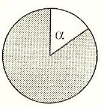 7Do bazénu v pondělí přiteklo 4 500l vody, v úterý přiteklo o 500l více, než v pondělí. Ve středu přiteklo 5 400l, ve čtvrtek o 700l méně než ve středu a v pátek 2x více než v pondělí. Kolik litrů vody přiteklo průměrně každý den?